	Yeterlik sınavı öncesi gerekli tüm şartları sağladım. 2019-2020 Güz Yarıyılında Yeterlik Sınavının yazılı aşamasında başarılı oldum. 2019/2020  bahar yarıyılında Yeterlik  sözlü  sınavına girmek istiyorum.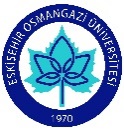 T CESKİŞEHİR OSMANGAZİ ÜNİVERSİTESİSAĞLIK BİLİMLERİ ENSTİTÜSÜDOKTORA YETERLİK SÖZLÜ SINAVI BAŞVURUSU                                                                                                    ......./…../2020Öğrenci BilgileriÖğrenci BilgileriAdı Soyadı:     No:     Anabilim Dalı::     Öğrenci (Ad Soyad-İmza-Tarih)UYGUNDURDanışman (Ad Soyad-İmza-Tarih)